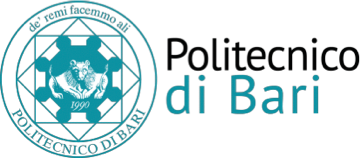 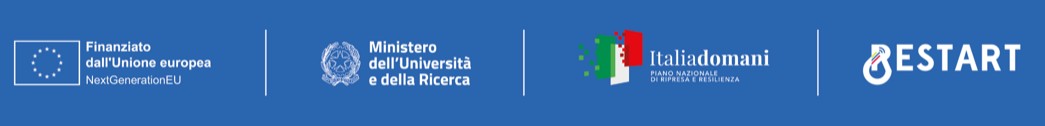 GARA A PROCEDURA APERTA FINALIZZATA A _______________________________PIANO NAZIONALE RIPRESA E RESILIENZA (PNRR)MISSIONE 4 - COMPONENTE 2INVESTIMENTO (ID) ________________Titolo_______________________________ALLEGATO 8MODELLO DICHIARAZIONI DNSHSCHEDA 3Il/La sottoscritto/a ________________________________, nato/a a ________________________, Prov. _____, il ________________, domiciliato per la carica presso la sede legale sotto indicata, in qualità di __________________________ e legale rappresentante della ______________________, con sede in _______________________, Prov. ____, via _____________________, n. ______, CAP ________, codice fiscale n. ______________________ e partita IVA n. _________________, presso cui elegge domicilio, di seguito denominata “Impresa”,ai sensi e per gli effetti degli articoli 46 e 47 del d.P.R. 445/2000, consapevole delle conseguenze amministrative e delle responsabilità penali previste in caso di dichiarazioni mendaci e/o formazione od uso di atti falsi, nonché in caso di esibizione di atti contenenti dati non più corrispondenti a verità, previste dagli articoli 75 e 76 del medesimo Decreto;DICHIARA QUANTO SEGUEScheda 3 - Acquisto, Leasing e Noleggio di computer e apparecchiature elettriche ed elettronicheScheda 3 - Acquisto, Leasing e Noleggio di computer e apparecchiature elettriche ed elettronicheScheda 3 - Acquisto, Leasing e Noleggio di computer e apparecchiature elettriche ed elettronicheScheda 3 - Acquisto, Leasing e Noleggio di computer e apparecchiature elettriche ed elettronicheScheda 3 - Acquisto, Leasing e Noleggio di computer e apparecchiature elettriche ed elettronicheScheda 3 - Acquisto, Leasing e Noleggio di computer e apparecchiature elettriche ed elettronicheScheda 3 - Acquisto, Leasing e Noleggio di computer e apparecchiature elettriche ed elettronicheScheda 3 - Acquisto, Leasing e Noleggio di computer e apparecchiature elettriche ed elettronicheScheda 3 - Acquisto, Leasing e Noleggio di computer e apparecchiature elettriche ed elettronicheVerifiche e controlli da condurre per garantire il principio DNSHVerifiche e controlli da condurre per garantire il principio DNSHVerifiche e controlli da condurre per garantire il principio DNSHVerifiche e controlli da condurre per garantire il principio DNSHVerifiche e controlli da condurre per garantire il principio DNSHVerifiche e controlli da condurre per garantire il principio DNSHVerifiche e controlli da condurre per garantire il principio DNSHVerifiche e controlli da condurre per garantire il principio DNSHVerifiche e controlli da condurre per garantire il principio DNSHTempo di svolgimento delle verifichen.Elemento di controlloElemento di controlloElemento di controlloElemento di controlloElemento di controlloEsito
 (Sì/No/Non applicabile)Commento (obbigatorio in caso di N/A)Ex-ante1E' disponibile l'iscrizione alla piattaforma RAEE in qualità di produttore e/o distributore e/o fornitore?E' disponibile l'iscrizione alla piattaforma RAEE in qualità di produttore e/o distributore e/o fornitore?E' disponibile l'iscrizione alla piattaforma RAEE in qualità di produttore e/o distributore e/o fornitore?E' disponibile l'iscrizione alla piattaforma RAEE in qualità di produttore e/o distributore e/o fornitore?E' disponibile l'iscrizione alla piattaforma RAEE in qualità di produttore e/o distributore e/o fornitore?Ex-ante2I prodotti elettronici acquistati sono dotati di un’etichetta ambientale di tipo I, secondo la UNI EN ISO 14024, ad esempio TCO Certified, EPEAT 2018, Blue Angel, TÜV Green Product Mark o di etichetta equivalente)I prodotti elettronici acquistati sono dotati di un’etichetta ambientale di tipo I, secondo la UNI EN ISO 14024, ad esempio TCO Certified, EPEAT 2018, Blue Angel, TÜV Green Product Mark o di etichetta equivalente)I prodotti elettronici acquistati sono dotati di un’etichetta ambientale di tipo I, secondo la UNI EN ISO 14024, ad esempio TCO Certified, EPEAT 2018, Blue Angel, TÜV Green Product Mark o di etichetta equivalente)I prodotti elettronici acquistati sono dotati di un’etichetta ambientale di tipo I, secondo la UNI EN ISO 14024, ad esempio TCO Certified, EPEAT 2018, Blue Angel, TÜV Green Product Mark o di etichetta equivalente)I prodotti elettronici acquistati sono dotati di un’etichetta ambientale di tipo I, secondo la UNI EN ISO 14024, ad esempio TCO Certified, EPEAT 2018, Blue Angel, TÜV Green Product Mark o di etichetta equivalente)Specificare il tipo di etichetta ambientale di tipo IEx-anteIn caso di assenza di un’etichetta ambientale di tipo I dovranno essere verificati i requisiti seguenti al posto del punto 2In caso di assenza di un’etichetta ambientale di tipo I dovranno essere verificati i requisiti seguenti al posto del punto 2In caso di assenza di un’etichetta ambientale di tipo I dovranno essere verificati i requisiti seguenti al posto del punto 2In caso di assenza di un’etichetta ambientale di tipo I dovranno essere verificati i requisiti seguenti al posto del punto 2In caso di assenza di un’etichetta ambientale di tipo I dovranno essere verificati i requisiti seguenti al posto del punto 2In caso di assenza di un’etichetta ambientale di tipo I dovranno essere verificati i requisiti seguenti al posto del punto 2In caso di assenza di un’etichetta ambientale di tipo I dovranno essere verificati i requisiti seguenti al posto del punto 2In caso di assenza di un’etichetta ambientale di tipo I dovranno essere verificati i requisiti seguenti al posto del punto 2Ex-ante3L'AEE è dotata di Etichetta EPA ENERGY STAR?L'AEE è dotata di Etichetta EPA ENERGY STAR?L'AEE è dotata di Etichetta EPA ENERGY STAR?L'AEE è dotata di Etichetta EPA ENERGY STAR?L'AEE è dotata di Etichetta EPA ENERGY STAR?Ex-anteIn alternativa al punto 3, rispondere al punto 3.1In alternativa al punto 3, rispondere al punto 3.1In alternativa al punto 3, rispondere al punto 3.1In alternativa al punto 3, rispondere al punto 3.1In alternativa al punto 3, rispondere al punto 3.1In alternativa al punto 3, rispondere al punto 3.1In alternativa al punto 3, rispondere al punto 3.1In alternativa al punto 3, rispondere al punto 3.1Ex-ante3.1E' disponibile una dichiarazione del produttore che attesti che il consumo tipico di energia elettrica (Etec), calcolato per ogni dispositivo offerto, non superi il TEC massimo necessario (Etec-max) in linea con quanto descritto nell’Allegato III dei criteri GPP UE ?E' disponibile una dichiarazione del produttore che attesti che il consumo tipico di energia elettrica (Etec), calcolato per ogni dispositivo offerto, non superi il TEC massimo necessario (Etec-max) in linea con quanto descritto nell’Allegato III dei criteri GPP UE ?E' disponibile una dichiarazione del produttore che attesti che il consumo tipico di energia elettrica (Etec), calcolato per ogni dispositivo offerto, non superi il TEC massimo necessario (Etec-max) in linea con quanto descritto nell’Allegato III dei criteri GPP UE ?E' disponibile una dichiarazione del produttore che attesti che il consumo tipico di energia elettrica (Etec), calcolato per ogni dispositivo offerto, non superi il TEC massimo necessario (Etec-max) in linea con quanto descritto nell’Allegato III dei criteri GPP UE ?E' disponibile una dichiarazione del produttore che attesti che il consumo tipico di energia elettrica (Etec), calcolato per ogni dispositivo offerto, non superi il TEC massimo necessario (Etec-max) in linea con quanto descritto nell’Allegato III dei criteri GPP UE ?Ex-ante4Nel caso di server e prodotti di archiviazioni dati, è disponibile la dichiarazione dei produttori/fornitori di conformità alla seguente normativa: ecodesign (Regolamento (EU) 2019/424)?Nel caso di server e prodotti di archiviazioni dati, è disponibile la dichiarazione dei produttori/fornitori di conformità alla seguente normativa: ecodesign (Regolamento (EU) 2019/424)?Nel caso di server e prodotti di archiviazioni dati, è disponibile la dichiarazione dei produttori/fornitori di conformità alla seguente normativa: ecodesign (Regolamento (EU) 2019/424)?Nel caso di server e prodotti di archiviazioni dati, è disponibile la dichiarazione dei produttori/fornitori di conformità alla seguente normativa: ecodesign (Regolamento (EU) 2019/424)?Nel caso di server e prodotti di archiviazioni dati, è disponibile la dichiarazione dei produttori/fornitori di conformità alla seguente normativa: ecodesign (Regolamento (EU) 2019/424)?Ex-ante5Nel caso di computer fissi e display, è presente la marcatura di alloggiamenti e mascherine di plastica secondo gli standard ISO 11469 e ISO 1043?Nel caso di computer fissi e display, è presente la marcatura di alloggiamenti e mascherine di plastica secondo gli standard ISO 11469 e ISO 1043?Nel caso di computer fissi e display, è presente la marcatura di alloggiamenti e mascherine di plastica secondo gli standard ISO 11469 e ISO 1043?Nel caso di computer fissi e display, è presente la marcatura di alloggiamenti e mascherine di plastica secondo gli standard ISO 11469 e ISO 1043?Nel caso di computer fissi e display, è presente la marcatura di alloggiamenti e mascherine di plastica secondo gli standard ISO 11469 e ISO 1043?Ex-ante6Nel caso di fornitura di apparecchiature TIC ricondizionate/rifabbricate, è disponibile una delle certificazioni di sistema di gestione seguente:
• ISO 9001 e ISO 14001/regolamento EMAS (certificazione di sistema di gestione disponibile sotto accreditamento –il campo di applicazione della certificazione dovrà riportare lo specifico scopo richiesto);
• EN 50614:2020 (qualora l'apparecchiatura sia stata precedentemente scartata come rifiuto RAEE, e preparata per il riutilizzo per lo stesso scopo per cui è stata concepita)?Nel caso di fornitura di apparecchiature TIC ricondizionate/rifabbricate, è disponibile una delle certificazioni di sistema di gestione seguente:
• ISO 9001 e ISO 14001/regolamento EMAS (certificazione di sistema di gestione disponibile sotto accreditamento –il campo di applicazione della certificazione dovrà riportare lo specifico scopo richiesto);
• EN 50614:2020 (qualora l'apparecchiatura sia stata precedentemente scartata come rifiuto RAEE, e preparata per il riutilizzo per lo stesso scopo per cui è stata concepita)?Nel caso di fornitura di apparecchiature TIC ricondizionate/rifabbricate, è disponibile una delle certificazioni di sistema di gestione seguente:
• ISO 9001 e ISO 14001/regolamento EMAS (certificazione di sistema di gestione disponibile sotto accreditamento –il campo di applicazione della certificazione dovrà riportare lo specifico scopo richiesto);
• EN 50614:2020 (qualora l'apparecchiatura sia stata precedentemente scartata come rifiuto RAEE, e preparata per il riutilizzo per lo stesso scopo per cui è stata concepita)?Nel caso di fornitura di apparecchiature TIC ricondizionate/rifabbricate, è disponibile una delle certificazioni di sistema di gestione seguente:
• ISO 9001 e ISO 14001/regolamento EMAS (certificazione di sistema di gestione disponibile sotto accreditamento –il campo di applicazione della certificazione dovrà riportare lo specifico scopo richiesto);
• EN 50614:2020 (qualora l'apparecchiatura sia stata precedentemente scartata come rifiuto RAEE, e preparata per il riutilizzo per lo stesso scopo per cui è stata concepita)?Nel caso di fornitura di apparecchiature TIC ricondizionate/rifabbricate, è disponibile una delle certificazioni di sistema di gestione seguente:
• ISO 9001 e ISO 14001/regolamento EMAS (certificazione di sistema di gestione disponibile sotto accreditamento –il campo di applicazione della certificazione dovrà riportare lo specifico scopo richiesto);
• EN 50614:2020 (qualora l'apparecchiatura sia stata precedentemente scartata come rifiuto RAEE, e preparata per il riutilizzo per lo stesso scopo per cui è stata concepita)?Ex-ante7E' disponibile una dichiarazione del produttore/fornitore di rispetto della seguente normativa: REACH (Regolamento (CE) n.1907/2006); RoHS (Direttiva 2011/65/EU e ss.m.i.); Compatibilità elettromagnetica (Direttiva 2014/30/UE e ss.m.i.)?E' disponibile una dichiarazione del produttore/fornitore di rispetto della seguente normativa: REACH (Regolamento (CE) n.1907/2006); RoHS (Direttiva 2011/65/EU e ss.m.i.); Compatibilità elettromagnetica (Direttiva 2014/30/UE e ss.m.i.)?E' disponibile una dichiarazione del produttore/fornitore di rispetto della seguente normativa: REACH (Regolamento (CE) n.1907/2006); RoHS (Direttiva 2011/65/EU e ss.m.i.); Compatibilità elettromagnetica (Direttiva 2014/30/UE e ss.m.i.)?E' disponibile una dichiarazione del produttore/fornitore di rispetto della seguente normativa: REACH (Regolamento (CE) n.1907/2006); RoHS (Direttiva 2011/65/EU e ss.m.i.); Compatibilità elettromagnetica (Direttiva 2014/30/UE e ss.m.i.)?E' disponibile una dichiarazione del produttore/fornitore di rispetto della seguente normativa: REACH (Regolamento (CE) n.1907/2006); RoHS (Direttiva 2011/65/EU e ss.m.i.); Compatibilità elettromagnetica (Direttiva 2014/30/UE e ss.m.i.)?Ex-ante8Sono state indicate le limitazioni delle caratteristiche di pericolo dei materiali che si prevede utilizzare (Art. 57, Regolamento CE 1907/2006, REACH)?Sono state indicate le limitazioni delle caratteristiche di pericolo dei materiali che si prevede utilizzare (Art. 57, Regolamento CE 1907/2006, REACH)?Sono state indicate le limitazioni delle caratteristiche di pericolo dei materiali che si prevede utilizzare (Art. 57, Regolamento CE 1907/2006, REACH)?Sono state indicate le limitazioni delle caratteristiche di pericolo dei materiali che si prevede utilizzare (Art. 57, Regolamento CE 1907/2006, REACH)?Sono state indicate le limitazioni delle caratteristiche di pericolo dei materiali che si prevede utilizzare (Art. 57, Regolamento CE 1907/2006, REACH)?Ex-anteAlle apparecchiature per stampa, copia, multifunzione e servizi di Print&Copy si applica un requisito trasversaleAlle apparecchiature per stampa, copia, multifunzione e servizi di Print&Copy si applica un requisito trasversaleAlle apparecchiature per stampa, copia, multifunzione e servizi di Print&Copy si applica un requisito trasversaleAlle apparecchiature per stampa, copia, multifunzione e servizi di Print&Copy si applica un requisito trasversaleAlle apparecchiature per stampa, copia, multifunzione e servizi di Print&Copy si applica un requisito trasversaleAlle apparecchiature per stampa, copia, multifunzione e servizi di Print&Copy si applica un requisito trasversaleAlle apparecchiature per stampa, copia, multifunzione e servizi di Print&Copy si applica un requisito trasversaleAlle apparecchiature per stampa, copia, multifunzione e servizi di Print&Copy si applica un requisito trasversaleEx-ante9E' verificata la conformità alle specifiche tecniche e clausole contrattuali dei Criteri ambientali minimi “Affidamento del servizio di stampa gestita, affidamento del servizio di noleggio di stampanti e di apparecchiature multifunzione per ufficio e acquisto o il leasing di stampanti e di apparecchiature multifunzione per ufficio, approvato con DM 17 ottobre 2019, in G.U. n. 261 del 7 novembre 2019”?E' verificata la conformità alle specifiche tecniche e clausole contrattuali dei Criteri ambientali minimi “Affidamento del servizio di stampa gestita, affidamento del servizio di noleggio di stampanti e di apparecchiature multifunzione per ufficio e acquisto o il leasing di stampanti e di apparecchiature multifunzione per ufficio, approvato con DM 17 ottobre 2019, in G.U. n. 261 del 7 novembre 2019”?E' verificata la conformità alle specifiche tecniche e clausole contrattuali dei Criteri ambientali minimi “Affidamento del servizio di stampa gestita, affidamento del servizio di noleggio di stampanti e di apparecchiature multifunzione per ufficio e acquisto o il leasing di stampanti e di apparecchiature multifunzione per ufficio, approvato con DM 17 ottobre 2019, in G.U. n. 261 del 7 novembre 2019”?E' verificata la conformità alle specifiche tecniche e clausole contrattuali dei Criteri ambientali minimi “Affidamento del servizio di stampa gestita, affidamento del servizio di noleggio di stampanti e di apparecchiature multifunzione per ufficio e acquisto o il leasing di stampanti e di apparecchiature multifunzione per ufficio, approvato con DM 17 ottobre 2019, in G.U. n. 261 del 7 novembre 2019”?E' verificata la conformità alle specifiche tecniche e clausole contrattuali dei Criteri ambientali minimi “Affidamento del servizio di stampa gestita, affidamento del servizio di noleggio di stampanti e di apparecchiature multifunzione per ufficio e acquisto o il leasing di stampanti e di apparecchiature multifunzione per ufficio, approvato con DM 17 ottobre 2019, in G.U. n. 261 del 7 novembre 2019”?